ОПИСАНИЕ МЕСТОПОЛОЖЕНИЯ ГРАНИЦОПИСАНИЕ МЕСТОПОЛОЖЕНИЯ ГРАНИЦОПИСАНИЕ МЕСТОПОЛОЖЕНИЯ ГРАНИЦОПИСАНИЕ МЕСТОПОЛОЖЕНИЯ ГРАНИЦПубличный сервитут ВЛ-10кВ  №1 ПичугаПубличный сервитут ВЛ-10кВ  №1 ПичугаПубличный сервитут ВЛ-10кВ  №1 ПичугаПубличный сервитут ВЛ-10кВ  №1 Пичуга(наименование объекта, местоположение границ которого описано (далее - объект))(наименование объекта, местоположение границ которого описано (далее - объект))(наименование объекта, местоположение границ которого описано (далее - объект))Раздел 1Раздел 1Раздел 1Раздел 1Сведения об объектеСведения об объектеСведения об объектеСведения об объекте№ п/пХарактеристики объекта Описание характеристикОписание характеристик12331.Местоположение объекта  Волгоградская область, район Городищенский Волгоградская область, район Городищенский2.Площадь объекта +/- величинапогрешности определения площади (Р +/- Дельта Р) 33070 +/- 64 м² 33070 +/- 64 м²3.Иные характеристики объекта Публичный сервитут.В целях эксплуатации объекта энергетики ВЛ-10кВ  №1 Пичуга.Срок публичного сервитута 49 лет.Обладатель публичного сервитута - публичное акционерное общество «Россети Юг" ИНН 6164266561, ОГРН1076164009096, почтовый адрес: 344002, г.Ростов-на-Дону, ул.Большая садовая, д.49, адрес электронной почты office@rosseti-yug.ru Публичный сервитут.В целях эксплуатации объекта энергетики ВЛ-10кВ  №1 Пичуга.Срок публичного сервитута 49 лет.Обладатель публичного сервитута - публичное акционерное общество «Россети Юг" ИНН 6164266561, ОГРН1076164009096, почтовый адрес: 344002, г.Ростов-на-Дону, ул.Большая садовая, д.49, адрес электронной почты office@rosseti-yug.ru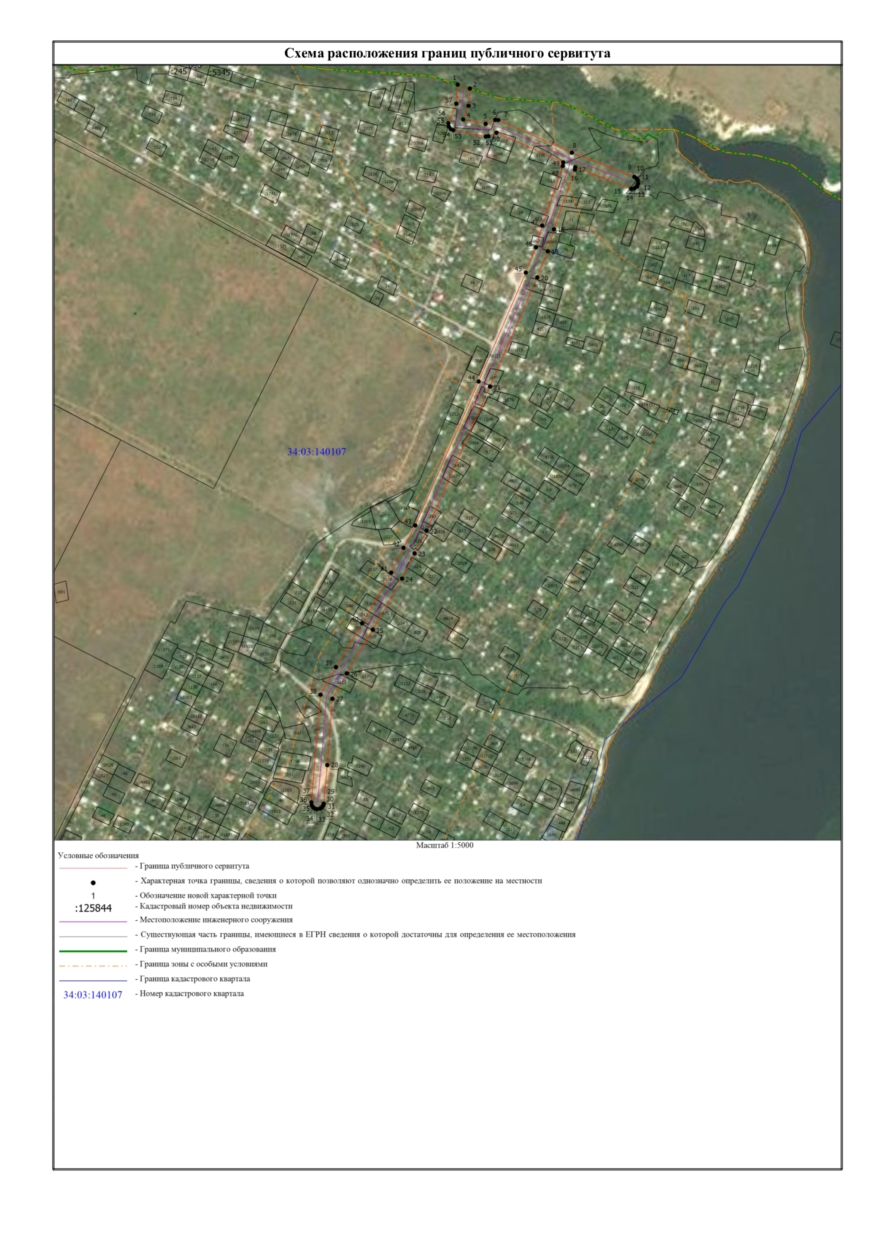 